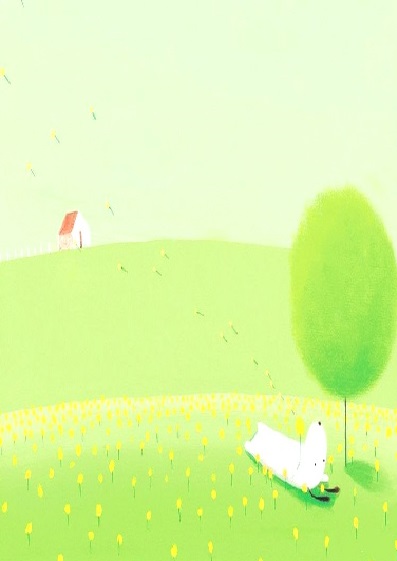 導師:  盧駿葳                系別班級:日四技一甲得獎感言:    班上的同學在大一進來學校的時候，老實說，高中職教得很好，所以學生們彬彬有禮，真的非常感動。寒假期間，有要孩子們一部分的同學課業的關係需要做寒假作業，孩子們也很配合地完成自己的寒假作業。他們說，雖然聽說大學生沒有寒暑假作業，但是絕得自己選擇了日文有點作業的壓力，感覺也不賴。這次的得獎，說真的，是學生們的努力與配合。    此外，系上的老師們都非常幫忙。來到南臺也沒有多少年，都是前輩老師們和長官們的教誨與指導，讓小妹知道要如何經營班級和與學生們互動與輔導。雖然其間花了不少精力與時間，當然也多少有點衝突和意見相左，但是都是一種學習和經驗的累積。我很感謝鄧主任與長官們讓我可以來到南臺任教，跟孩子們在一起真的很開心。